  ΔΗΜΟΤΙΚΗ  ΕΠΙΧΕΙΡΗΣΗ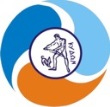 ΥΔΡΕΥΣΗΣ  ΑΠΟΧΕΤΕΥΣΗΣ     ΧΑΝΙΩΝ  (Δ.Ε.Υ.Α.Χ.)        Μεγίστης Λαύρας 15     73300 Μουρνιές Χανίων	Προς	Δ.Ε.Υ.Α. ΧΑΝΙΩΝΑ Ι Τ Η Σ Η	Χανιά ….. - ….. - 20…..ΕΠΩΝΥΜΟ : ………………………………………………………….ΟΝΟΜΑ : ………………..……………………………………………ΟΝΟΜΑ ΠΑΤΕΡΑ : ……………….…………………………………Α.Φ.Μ. : ……………………………………Α.Δ.Τ. : …………………………………….ΔΙΕΥΘΥΝΣΗ ΚΑΤΟΙΚΙΑΣ : …………………………………………………………………………..                                           …………………….…………………………………………………….ΤΗΛΕΦΩΝΟ : ……………………………………………………..E-MAIL:  ……………………………………………………………Είμαι φοιτητής/τρια του Τμήματος ……………………………………….…………………………. του Πανεπιστημίου ………………………………………..……….. και παρακαλώ όπως δεχτείτε να πραγματοποιήσω στη Δ.Ε.Υ.Α. Χανίων (Τμήμα Εγκαταστάσεων Επεξεργασίας Λυμάτων και Ελέγχου Ποιότητας Νερών) την πρακτική μου άσκηση διάρκειας ……………………. μηνών, από ……/……/2024, μέσω ΟΑΕΔ / ΕΣΠΑ (διαγράφεται ανάλογα). 	Ο/H  ΑΙΤΩΝ/ΟΥΣΑ	    ( υπογραφή )